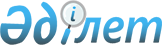 Об утверждении Правил возмещения ущерба, причиненного здоровью и имуществу сотрудника правоохранительного органа, органа гражданской защиты, государственной фельдъегерской службы Республики Казахстан, а также ущерба, причиненного здоровью и имуществу членов семьи и близких родственников сотрудника правоохранительного органа, органа гражданской защиты, государственной фельдъегерской службы Республики Казахстан в связи с исполнением им служебных обязанностейПостановление Правительства Республики Казахстан от 19 декабря 2022 года № 1024.
      В соответствии с пунктом 6 статьи 69 Закона Республики Казахстан "О правоохранительной службе" Правительство Республики Казахстан ПОСТАНОВЛЯЕТ:
      1. Утвердить прилагаемые Правила возмещения ущерба, причиненного здоровью и имуществу сотрудника правоохранительного органа, органа гражданской защиты, государственной фельдъегерской службы Республики Казахстан, а также ущерба, причиненного здоровью и имуществу членов семьи и близких родственников сотрудника правоохранительного органа, органа гражданской защиты, государственной фельдъегерской службы Республики Казахстан в связи с исполнением им служебных обязанностей.
      2. Настоящее постановление вводится в действие по истечении десяти календарных дней со дня его первого официального опубликования. Правила возмещения ущерба, причиненного здоровью и имуществу сотрудника правоохранительного органа, органа гражданской защиты, государственной фельдъегерской службы Республики Казахстан, а также ущерба, причиненного здоровью и имуществу членов семьи и близких родственников сотрудника правоохранительного органа, органа гражданской защиты, государственной фельдъегерской службы Республики Казахстан в связи с исполнением им служебных обязанностей Глава 1. Общие положения
      1. Настоящие Правила возмещения ущерба, причиненного здоровью и имуществу сотрудника правоохранительного органа, органа гражданской защиты, государственной фельдъегерской службы Республики Казахстан, а также ущерба, причиненного здоровью и имуществу членов семьи и близких родственников сотрудника правоохранительного органа, органа гражданской защиты, государственной фельдъегерской службы Республики Казахстан в связи с исполнением им служебных обязанностей (далее – Правила), разработаны в соответствии с пунктом 6 статьи 69 Закона Республики Казахстан "О правоохранительной службе" и определяют порядок возмещения ущерба, причиненного здоровью и имуществу сотрудника правоохранительного органа, органа гражданской защиты, государственной фельдъегерской службы Республики Казахстан (далее – сотрудник), а также ущерба, причиненного здоровью и имуществу членов семьи и близких родственников сотрудника в связи с исполнением им служебных обязанностей.
      2. Ущерб, причиненный здоровью и имуществу сотрудника, а также ущерб, причиненный здоровью и имуществу членов семьи и близких родственников сотрудника в связи с исполнением им служебных обязанностей, возмещается в полном объеме из бюджетных средств с последующим взысканием этой суммы с лица, причинившего ущерб.
      3. Суммы, выплаченные в виде возмещения ущерба согласно настоящим Правилам, подлежат возмещению за счет лиц, причинивших ущерб, в соответствии с законодательством Республики Казахстан. Глава 2. Порядок возмещения ущерба
      5. Основанием для возмещения ущерба, причиненного здоровью и имуществу сотрудника, а также ущерба, причиненного здоровью и имуществу членов семьи и близких родственников сотрудника в связи с исполнением им служебных обязанностей, является вступившее в законную силу решение суда о признании сотрудника и (или) членов семьи и близких родственников сотрудника пострадавшими вследствие противоправных действий иных лиц.
      6. Для возмещения ущерба лица, имеющие право на его возмещение, представляют в правоохранительный орган, орган гражданской защиты, государственную фельдъегерскую службу Республики Казахстан следующие документы:
      1) рапорт (заявление) установленного образца по форме согласно приложению к настоящим Правилам;
      2) копию документа, удостоверяющего личность;
      3) сведения о номере банковского счета в тенге;
      4) копию решения суда;
      5) документ, подтверждающий полномочия законного представителя в случае, если интересы лица, имеющего право на возмещение ущерба, представляет законный представитель.
      7. Срок рассмотрения рапорта (заявления) о возмещении ущерба составляет пятнадцать рабочих дней.
      8. Размер ущерба, подлежащего возмещению, определяется в судебном порядке.
      9. Возмещение ущерба осуществляется на основании приказа руководителя правоохранительного органа, органа гражданской защиты, государственной фельдъегерской службы Республики Казахстан либо уполномоченного руководителя путем перечисления в течение десяти рабочих дней со дня издания приказа денежных средств на банковский счет лица, имеющего право на его возмещение.
      10. В случаях, когда возмещение ущерба произведено за счет причинившего его виновного лица, правоохранительным органом, органом гражданской защиты, государственной фельдъегерской службой Республики Казахстан денежные выплаты не производятся. Глава 3. Заключительные положения
      11. Действия, направленные на незаконное получение выплат, влекут ответственность в соответствии с законодательством Республики Казахстан.
      12. Споры, вытекающие по возмещению ущерба, рассматриваются в порядке, установленном законодательством Республики Казахстан.
      ____________________________________
                                                 Кому: __________________________                                                       (руководителю органа)                                                 от: _____________________________                                                 (Ф.И.О. (при его наличии) заявителя)                                                 проживающего __________________                                                 тел: ____________________________ Рапорт (заявление)
      На основании вступившего в законную силу решения суда прошу Вас произвести денежные выплаты по возмещению ущерба, причиненного моему здоровью и имуществу в связи с исполнением _______________________________________ служебных обязанностей.                   (для заявителя Ф.И.О. сотрудника (при его наличии) и степень родства)       К рапорту (заявлению) прилагаю следующие документы:        1.____________________________       2.____________________________       3.____________________________       4.____________________________       Подпись _____________.       Дата "___" ____________ года.
      _____________________
					© 2012. РГП на ПХВ «Институт законодательства и правовой информации Республики Казахстан» Министерства юстиции Республики Казахстан
				
      Премьер-МинистрРеспублики Казахстан 

А. Смаилов
Утверждены
постановлением Правительства
Республики Казахстан
от 19 декабря 2022 года № 1024Приложение
к Правилам возмещения ущерба,
причиненного здоровью и 
имуществу сотрудника 
правоохранительного
органа, органа гражданской 
защиты, государственной 
фельдъегерской службы 
Республики Казахстан,
а также ущерба, причиненного
здоровью и имуществу членов
семьи и близких родственников
сотрудника 
правоохранительного органа, 
органа гражданской защиты,
государственной 
фельдъегерской службы 
Республики Казахстан в связи
с исполнением им служебных
обязанностей